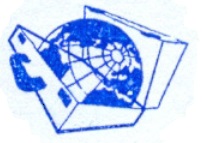 ООО «ВЭДЭИ»За 8 лет работы в сфере ВЭД, мы можем предложить полный спектр услуг касаемых внешнеэкономической деятельности, и рады сообщить что оптимизировав все знания и опыт мы предлагаем работу в 2х направлениях:	- На условиях контрактодержания (рис.1):Наша компания приобретает товар у Вашего поставщика и, после проведения всех необходимых таможенных формальностей, передаёт его Вашей фирме, либо Вашему иностранному партнеру. Данная схема работы позволяет Вам не вдаваться в подробности осуществления внешнеэкономической сделки. Вы избавлены от необходимости общаться с таможенными органами. Нет необходимости в валютных платежах с Вашей стороны и выполнения условий связанного с ним валютного контроля. Так же нет необходимости регистрироваться в таможне в качестве участника внешнеэкономической деятельности.                                          KZ	RUПокупатель заключает договор поставки с ООО «ВЭДЭИ»ООО «ВЭДЭИ» закупает ТМЦ у продавца3,4) Таможенное оформление5)  ТМЦ переходят к покупателю*Сделка осуществляется по предоплате 100%.- Путем сопровождения внешнеэкономической сделки. (рис.2):Ваша компания не имея специализированного отдела ВЭД, может воспользоваться нашими услугами Таможенного оформления. Ваша компания напрямую заключает договор с ПродавцомПродавец предоставляет нам данные о товаре.Мы производим таможенное оформлениеТоварно-Материальные Ценности переходят в собственность Покупателя Транспортная логистика Консультация услуги ВЭД Классификация решения ФТС Аутсорсинг ВЭД Сертификация и получение разрешительных документов для таможенных целей Авиа., ЖД., Морские перевозки  Сборные грузы при экспорте и импорте Доставка груза «от двери до двери» Страхование груза Складская логистика и дистрибуцияООО «ВЭДЭИ»РФ, г. Омск, 644119, ул. Степанца 10/4, офис 402Тел/Факс: 8(3812)309-319E-mail: talgat7@yandex.ru